Библиотечное мероприятие«Пусть книги  друзьями приходят в ваш дом!»Детство должно сопровождаться праздниками, радостью, светом, теплом, добротой, а так же и посещением библиотеки, чтением книг. Мы, библиотекари, делаем всё возможное, чтобы читатели с удовольствием приходили к нам, чувствовали себя уютно и раскованно, активно участвовали в мероприятиях.Особенно важно первое знакомство ребёнка  с библиотекой. Поэтому запись первоклассников в библиотеку – настоящий праздник, который проходит у нас ежегодно. 18 ноября  2016 года главный библиотекарь Детского отдела МКУК ЦБ Васильева Т. В.  провела с учащимися 1 «Б» класса МБОУ «СОШ № 2» библиотечное мероприятие «Пусть книги друзьями приходят  в ваш дом!» Цели программы заключались в следующем:            - познакомить  учащихся с   базовыми  понятиями по основам библиотечно-библиографической грамотности  - «библиотека», «книжный фонд», «абонемент», «читальный  зал», «формуляр»;            - сформировать и закрепить первичные навыки самообслуживания в условиях детской  библиотеки;            -  привить любовь к книге, к культурному чтению;            - познакомить детей с « Правилами поведения в библиотеке»;Первоклашки совершили увлекательное путешествие в мир книг: познакомились с основными правилами пользования библиотекой, узнали  о правильном обращении с книгами, о том, как выбирать книги и как вести себя на абонементе и в читальном зале. Ребята узнали значение  таких слов, как:  «абонемент», «читальный зал»,  «фонд», «формуляр». Библиотекарь  рассказала учащимся, что каждая книжка стоит на своем месте, объяснила,   по какому принципу книги располагаются в библиотеке.                                       Началось  мероприятие  с показа презентации «Знакомство с библиотекой», специально созданного для мероприятия. Все выступления ведущей сопровождались слайдами презентации.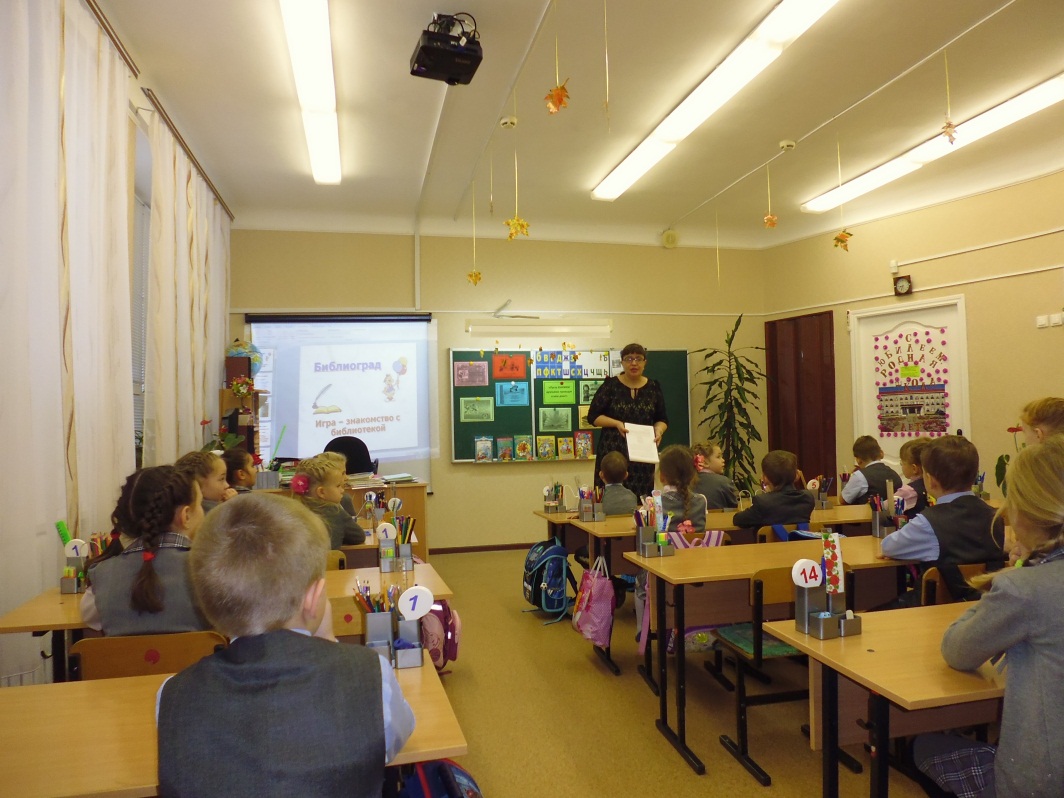 Ребята услышали от библиотекаря историю создания книг, библиотек.Далее  для закрепления полученной информации ведущая провела с ребятами игру «Что  любит книга».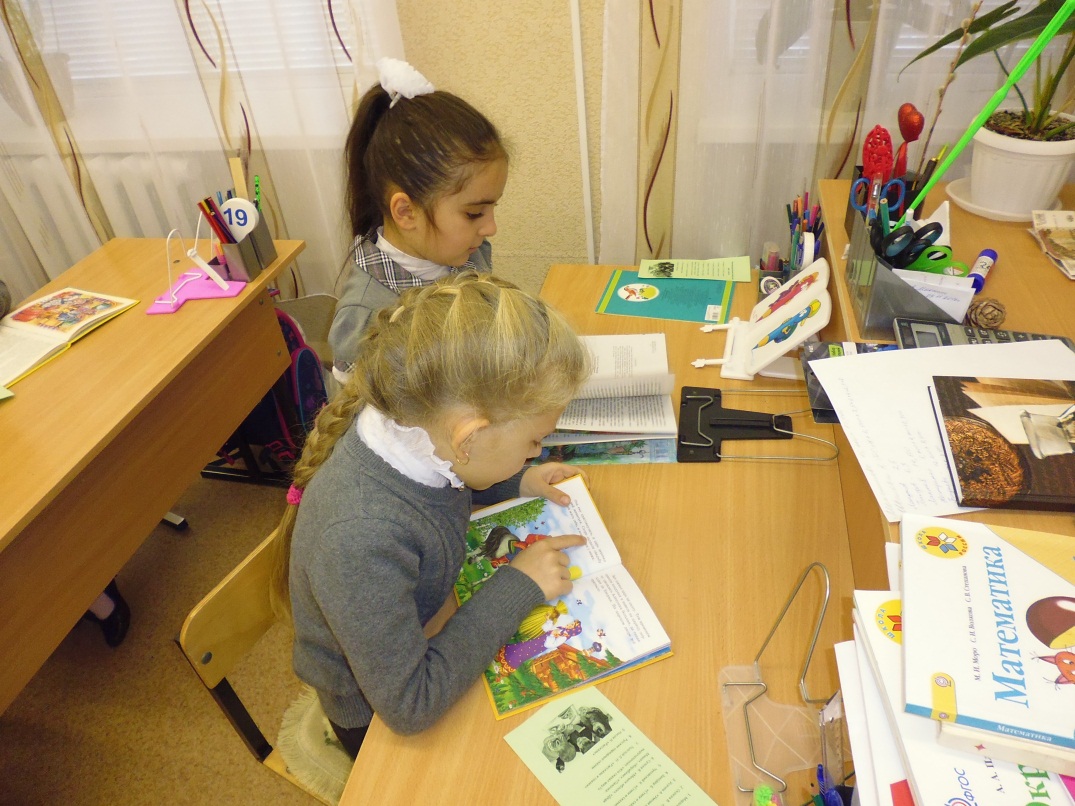 Затем  все дружно отправились в   путешествие по сказкам,  которое проходило с использованием презентаций, где ребятам  нужно было  угадать сказку, героя сказки,  вспомнить, от каких сказочных героев нам пришли письма на электронную почту,  приняли активное участие в «сладкой» викторине, угадали книгу по предложенным иллюстрациям. Очень понравился всем  участникам конкурс «Путаница», где необходимо  было исправить ошибки в названиях сказок. В заключение мероприятия Татьяна Васильевна  вручила каждому первокласснику приглашение в Детскую библиотеку и рекомендательный список книг для 1–го класса. 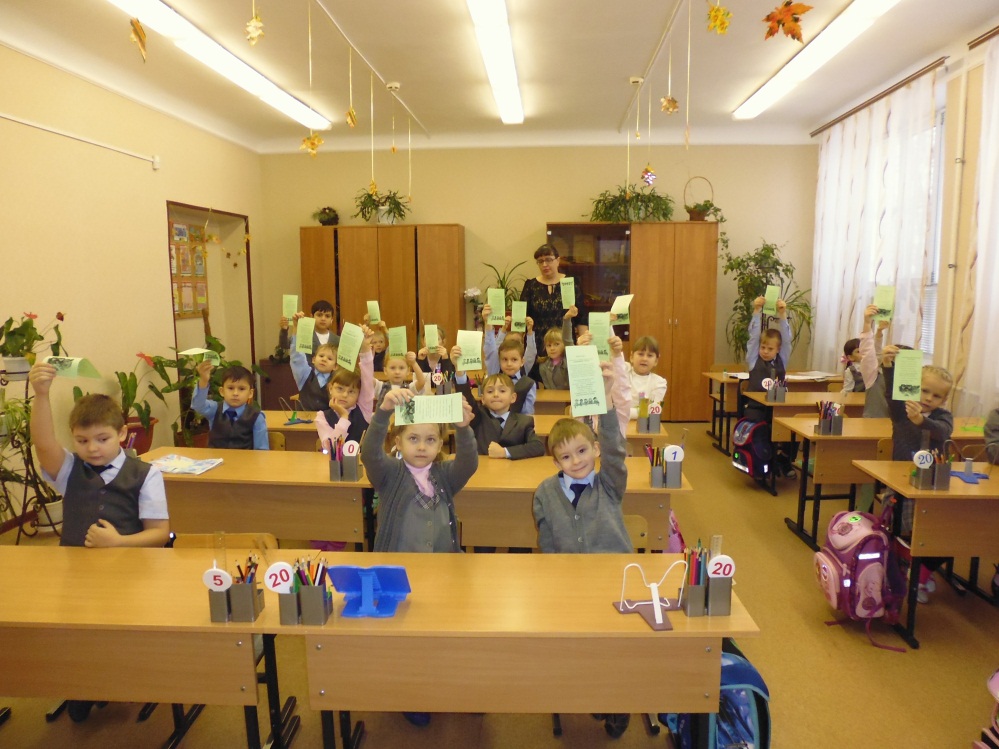 Подводя итог, хочется отметить, что  школьники выучили наизусть Правила обращения с книгой и Правила поведения в библиотеке.Уважаемый юный читатель! Если будешь много читать, то ты сможешь открыть волшебные тайны планет и звёзд, сумеешь разгадать сложные загадки природы. Где же взять столько много книг, самых разных и интересных? Ну, конечно же, в библиотеке! Может, здесь и есть твоя книга, которая поведёт тебя по жизни. Дерзай!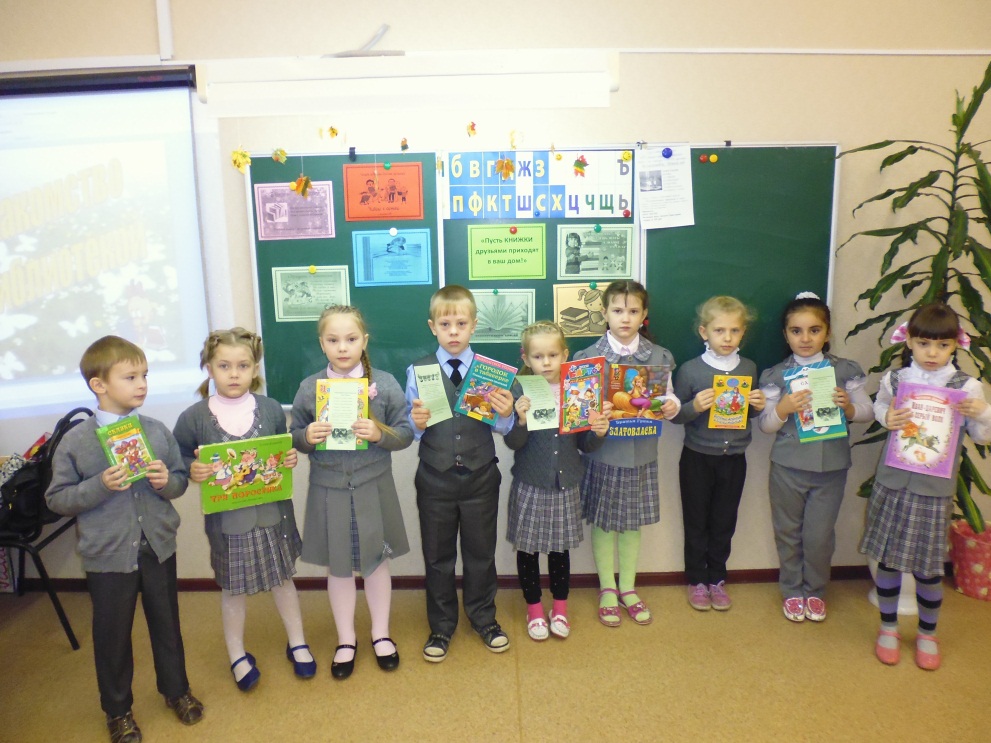 